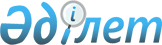 Өнеркәсiп салаларын басқарудың жаңа жүйесiн әзiрлеу жөнiндегi орталық құру туралыҚазақстан Республикасы Премьер-министрi Бiрiншi орынбасарының өкiмi 19 қазан 1992 ж. N 44-28ө



          Нарықтық қатынастарға көшу жағдайында Қазақстан өнеркәсiбiн 
басқарудың ұйымдық құрылымын әзiрлеу мақсатында:




          1. Өнеркәсiп министрлiгi жанынан республиканың өнеркәсiп 
салаларын басқарудың жаңа жүйесiн әзiрлеу жөнiндегi орталық құрылсын.




          2. Республика өнеркәсiп кешенiнiң құрамына кiретiн экономиканың 
мемлекеттiк секторының /корпорация, концерн, бiрлестiк, қауымдастық/
ұйымдық-шаруашылық басқару құрылымының басшылары:




          республиканың өнеркәсiп салаларын басқарудың жаңа жүйесiн 




әзiрлеу жөнiндегi орталықпен iскерлiк ынтымақтастық орнатсын және оның 
тiкелей қатысуымен холдинг жағдайындағы ұйымдық құрылым жасауды 
ұйымдастырсын;
     саланы қауымдастық холдинг компаниялары арқылы басқару жүйесiне 
көшу жөнiнде әзiрленген нормативтiк құжаттарды 1992 жылғы 30 қазанға 
дейiн Өнеркәсiп министрлiгiне табыс етсiн.
     3. Өнеркәсiп министрлiгi /Власов, Нұрмұхамедов Ж.Ж./
1992 жылғы 5 қарашада дайындалған материалдарды Қазақстан
Республикасының Министрлер Кабинетiнiң Президиумында қарау үшiн 
Үкiметке енгiзсiн.

     Қазақстан Республикасы
     Премьер-министрiнiң
     бiрiншi орынбасары
      
      


					© 2012. Қазақстан Республикасы Әділет министрлігінің «Қазақстан Республикасының Заңнама және құқықтық ақпарат институты» ШЖҚ РМК
				